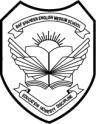 BAF SHAHEEN ENGLISH MEDIUM COLLEGE (SEMC)    STD - XIIBOOK LIST 2023 - 24SYLLABUS	2023 - 24BAF SHAHEEN ENGLISH MEDIUM COLLEGE (SEMC)BOOK LIST 2023 - 24STD - XII          Text Books:BAF SHAHEEN ENGLISH MEDIUM COLLEGE (SEMC)SEMC Suggested Subjects for A’ LevelNote : Search CAIE syllabus by using subject code and collect syllabus , past papers and marks scheme .BAF SHAHEEN ENGLISH MEDIUM COLLEGE (SEMC)YEARLY SYLLABUS 2023 - 24STD – XIISUBJECT: PURE MATHEMATICS: 3BAF SHAHEEN ENGLISH MEDIUM COLLEGE (SEMC)YEARLY SYLLABUS 2023 - 24STD – XIISUBJECT: MECHANICSBAF SHAHEEN ENGLISH MEDIUM COLLEGE (SEMC)YEARLY SYLLABUS 2023 - 24STD – XIISUBJECT: PROBABILITY & STATISTICS (S1)BAF SHAHEEN ENGLISH MEDIUM COLLEGE (SEMC)YEARLY SYLLABUS 2023-2024STD – XIISUBJECT: PHYSICSBAF SHAHEEN ENGLISH MEDIUM COLLEGE (SEMC)YEARLY SYLLABUS 2023-2024STD – XIISUBJECT: CHEMISTRYBAF SHAHEEN ENGLISH MEDIUM COLLEGE (SEMC)YEARLY SYLLABUS 2023-2024STD – XIISUBJECT: BIOLOGYENGLISH MEDIUM COLLEGE (SEMC)YEARLY SYLLABUS 2023-2024STD – XIISUBJECT: COMPUTER SCIENCEBAF SHAHEEN ENGLISH MEDIUM COLLEGE (SEMC)YEARLY SYLLABUS 2023-2024STD – XIISUBJECT:  BUSINESS STUDIESBAF SHAHEEN ENGLISH MEDIUM COLLEGE (SEMC)YEARLY SYLLABUS 2023-2024STD – XIISUBJECT:  ECONOMICSBAF SHAHEEN ENGLISH MEDIUM COLLEGE (SEMC)YEARLY SYLLABUS 2023-2024STD – XIISUBJECT:  ACCOUNTINGBAF SHAHEEN ENGLISH MEDIUM COLLEGE (SEMC)YEARLY SYLLABUS 2023-2024STD – XIISUBJECT:  ART & DESIGNSubjectName of BooksAuthor/publishersAccountingAS and A Level Accounting (2nd  Edition)H Randall, David HopkinsPub: Cambridge University PressBiologyCambridge International AS and A Level Biology Course book ( Latest Edition)Mary Jones, Richard Fosbery, Jennifer Gregory and Dannis TaylorPub: Cambridge University PressBusinessCambridge International AS and A Level Business (Latest Edition)  By Peter Stimpson and Alastair    Farquharson.  Pub:Cambridge University Press.ChemistryCambridge International AS and A Level Chemistry Course book ( Latest Edition)  Lawire Ryan and Roger Norris   Pub:   Cambridge University PressComputer Science1. Cambridge International AS and A Level Computer Science 1. By- David Watson and Helen Williams      Pub: Hodder EducationComputer Science2. Cambridge IGCSE and O Level Computer Science Programming Book for Python 2. By- Chris Roffey   Pub: Cambridge University PressEconomics1. Cambridge International AS and A Level Economics Course book (4th Edition) Colin Bamford and Susan Grant Pub: Cambridge University PressEconomics2. Economics for Cambridge InternationalTerry Cook, Clive Riches and Richard Taylor Pub: Cambridge University PressMechanicsCambridge International AS and A Level Mathematics: Mechanics CoursebookJan Dangerfield, Stuart Haring Series editor : Julian Gilbey Pub: Cambridge University PressPure Mathematics 3Cambridge International AS and A Level Mathematics: Pure Mathematics – 2 & 3 CoursebookSue Pemberton, Julianne Hughes Series editor:  Julia Gilbey Pub: Cambridge University PressStatistics 1Cambridge International AS and A Level Mathematics: Statistics & Probability 1 CoursebookDean ChalmersSeries editor: Julian GilbeyPub: Cambridge University PressPhysicsCambridge International AS and A Level Physics Course book  ( 3rd Edition)  Sang, John, Chadha and Woodside   Pub:  Cambridge University PressTotal no of O’ level subjects in SEMCName of the subject and CAIE subject codeCAIE subject codeNo. of paper and distribution of marks suggested by CAIETime duration in each paper suggested by CAIEPage noPure Mathematics -3Paper -3 = 75MechanicsPaper -4 = 50Probability & Statistics9709Paper - 56 to 8 structured based questions                  = 501 hour 15 minutesPhysicsPaper - 4 Structured = 100Paper - 5 Practical = 30ChemistryPaper - 4 Structured = 100Paper - 5 Practical = 30Biology       9700Paper - 4 Structured = 100Paper - 5 Practical = 30Computer Science      9618Paper -3 =Written Paper: 75 MarkPaper -4 =Practical: 75 Mark1 Hr 30 Min2 Hrs 30 MinAccountingPaper -1 =Paper -2 =EconomicsPaper -1 =Paper -2 =Business studiesPaper -1 =Paper -2 =Art Name of the BooksMid Term Mid Term Final TermFinal TermTotal No of Working Days:100Total No of Working Days:90Total No of Actual Class Days:73Total No of Actual Class Days:20Total No of Classes:48Total No of Classes:32MOCK : 1 syllabus (only chapter name)Algebra, Log & exponential functions, Trigonometry, Differentiation, Integration, Numerical solution of equations, Further algebraMOCK : 1 syllabus (only chapter name)Algebra, Log & exponential functions, Trigonometry, Differentiation, Integration, Numerical solution of equations, Further algebraMock 2 syllabusFull syllabusMock 2 syllabusFull syllabusAssessment : 1 syllabusAlgebraNo of Classes                                :  06            No of Revision Classes                 : 02Log & exponential functionsNo of Classes                                :  02            No of Revision Classes                 : 01Assessment : 1 syllabusAlgebraNo of Classes                                :  06            No of Revision Classes                 : 02Log & exponential functionsNo of Classes                                :  02            No of Revision Classes                 : 01Mock 2 syllabusFull syllabusMock 2 syllabusFull syllabusAssignment/ CT: 2 syllabusTrigonometryNo of Classes                                : 03            No of Revision Classes                 : 01DifferentiationNo of Classes                                : 07           No of Revision Classes                 : 01Assignment/ CT: 2 syllabusTrigonometryNo of Classes                                : 03            No of Revision Classes                 : 01DifferentiationNo of Classes                                : 07           No of Revision Classes                 : 01Model Test :1 8. Further calculusNo of Classes                                :   10           No of  Test Review Classes           :   01Model Test : 29. Vectors No of Classes                                :    08          No of Test  Review Classes           :    02Model Test : 310. Differential equationsNo of Classes                                :    05          No of Test Review Classes            :    0111. Complex numbersNo of Classes                                :    08          No of Test Review Classes            :    01Model Test :1 8. Further calculusNo of Classes                                :   10           No of  Test Review Classes           :   01Model Test : 29. Vectors No of Classes                                :    08          No of Test  Review Classes           :    02Model Test : 310. Differential equationsNo of Classes                                :    05          No of Test Review Classes            :    0111. Complex numbersNo of Classes                                :    08          No of Test Review Classes            :    01Assignment/ CT: 3 syllabusIntegrationNo of Classes                                : 04             No of Revision Classes                 : 01Numerical solution of equationsNo of Classes                                : 04             No of Revision Classes                 : 01Assignment/ CT: 3 syllabusIntegrationNo of Classes                                : 04             No of Revision Classes                 : 01Numerical solution of equationsNo of Classes                                : 04             No of Revision Classes                 : 01Model Test :1 8. Further calculusNo of Classes                                :   10           No of  Test Review Classes           :   01Model Test : 29. Vectors No of Classes                                :    08          No of Test  Review Classes           :    02Model Test : 310. Differential equationsNo of Classes                                :    05          No of Test Review Classes            :    0111. Complex numbersNo of Classes                                :    08          No of Test Review Classes            :    01Model Test :1 8. Further calculusNo of Classes                                :   10           No of  Test Review Classes           :   01Model Test : 29. Vectors No of Classes                                :    08          No of Test  Review Classes           :    02Model Test : 310. Differential equationsNo of Classes                                :    05          No of Test Review Classes            :    0111. Complex numbersNo of Classes                                :    08          No of Test Review Classes            :    01Assignment/ CT: 4 syllabusFurther algebra No of Classes                                :   06           No of Revision Classes                 :   02Assignment/ CT: 4 syllabusFurther algebra No of Classes                                :   06           No of Revision Classes                 :   02Model Test :1 8. Further calculusNo of Classes                                :   10           No of  Test Review Classes           :   01Model Test : 29. Vectors No of Classes                                :    08          No of Test  Review Classes           :    02Model Test : 310. Differential equationsNo of Classes                                :    05          No of Test Review Classes            :    0111. Complex numbersNo of Classes                                :    08          No of Test Review Classes            :    01Model Test :1 8. Further calculusNo of Classes                                :   10           No of  Test Review Classes           :   01Model Test : 29. Vectors No of Classes                                :    08          No of Test  Review Classes           :    02Model Test : 310. Differential equationsNo of Classes                                :    05          No of Test Review Classes            :    0111. Complex numbersNo of Classes                                :    08          No of Test Review Classes            :    01Revision Class for Mid TermNo of Classes                           : 06No of Spot Test                       : 01Revision Class for Mid TermNo of Classes                           : 06No of Spot Test                       : 01Revision Classes for Final TermNo of Classes                           : 08No of Spot Test                       :   01Revision Classes for Final TermNo of Classes                           : 08No of Spot Test                       :   01Types of Question & Distribution of MarksMarks Weighing30 marks from Class Assessment70 marks from Mid Term Exam30 marks from Class Assessment70 marks from Mid Term ExamCAIE Marks Weighing is maintainedCAIE Marks Weighing is maintainedName of the BooksMid Term Mid Term Final TermFinal TermTotal No of Working Days:100Total No of Working Days:90Total No of Actual Class Days:73Total No of Actual Class Days:20Total No of Classes:Total No of Classes:MOCK : 1 syllabus (only chapter name)Force and motion in one dimensionVelocity and accelerationForces in two dimensionsFriction Connected particlesMOCK : 1 syllabus (only chapter name)Force and motion in one dimensionVelocity and accelerationForces in two dimensionsFriction Connected particlesMock 2 syllabusFull syllabusMock 2 syllabusFull syllabusAssessment : 1 syllabusChapter 2 Force and motion in one dimension No of Classes                                :  06            No of Revision Classes                 :  01Assessment : 1 syllabusChapter 2 Force and motion in one dimension No of Classes                                :  06            No of Revision Classes                 :  01Mock 2 syllabusFull syllabusMock 2 syllabusFull syllabusAssignment/ CT: 2 syllabusChapter 1Velocity and accelerationNo of Classes                                :      05     No of Revision Classes                 :      02Chapter 3Forces in two dimensionsNo of Classes                                :     06         No of Revision Classes                 :     02               Assignment/ CT: 2 syllabusChapter 1Velocity and accelerationNo of Classes                                :      05     No of Revision Classes                 :      02Chapter 3Forces in two dimensionsNo of Classes                                :     06         No of Revision Classes                 :     02               Model Test :1 Chapter 6General motion in a straight lineNo of Classes                                :    04          No of  Test Review Classes           :   01             :Model Test : 2Chapter 7Momentum     No of Classes                                :    04          No of  Test Review Classes           :   01Chapter 8Work and energyNo of Classes                                :  04            No of Test  Review Classes           : 01Model Test : 3The work-energy principle and powerNo of Classes                                     :   05           No of Test Review Classes                :   02Model Test :1 Chapter 6General motion in a straight lineNo of Classes                                :    04          No of  Test Review Classes           :   01             :Model Test : 2Chapter 7Momentum     No of Classes                                :    04          No of  Test Review Classes           :   01Chapter 8Work and energyNo of Classes                                :  04            No of Test  Review Classes           : 01Model Test : 3The work-energy principle and powerNo of Classes                                     :   05           No of Test Review Classes                :   02Assignment/ CT: 3 syllabusChapter 4Friction No of Classes                                :     06         No of Revision Classes                 :     02     Assignment/ CT: 3 syllabusChapter 4Friction No of Classes                                :     06         No of Revision Classes                 :     02     Model Test :1 Chapter 6General motion in a straight lineNo of Classes                                :    04          No of  Test Review Classes           :   01             :Model Test : 2Chapter 7Momentum     No of Classes                                :    04          No of  Test Review Classes           :   01Chapter 8Work and energyNo of Classes                                :  04            No of Test  Review Classes           : 01Model Test : 3The work-energy principle and powerNo of Classes                                     :   05           No of Test Review Classes                :   02Model Test :1 Chapter 6General motion in a straight lineNo of Classes                                :    04          No of  Test Review Classes           :   01             :Model Test : 2Chapter 7Momentum     No of Classes                                :    04          No of  Test Review Classes           :   01Chapter 8Work and energyNo of Classes                                :  04            No of Test  Review Classes           : 01Model Test : 3The work-energy principle and powerNo of Classes                                     :   05           No of Test Review Classes                :   02Assignment/ CT: 4 syllabusChapter 5Connected particlesNo of Classes                                :     06              No of Revision Classes                 :     02              Assignment/ CT: 4 syllabusChapter 5Connected particlesNo of Classes                                :     06              No of Revision Classes                 :     02              Model Test :1 Chapter 6General motion in a straight lineNo of Classes                                :    04          No of  Test Review Classes           :   01             :Model Test : 2Chapter 7Momentum     No of Classes                                :    04          No of  Test Review Classes           :   01Chapter 8Work and energyNo of Classes                                :  04            No of Test  Review Classes           : 01Model Test : 3The work-energy principle and powerNo of Classes                                     :   05           No of Test Review Classes                :   02Model Test :1 Chapter 6General motion in a straight lineNo of Classes                                :    04          No of  Test Review Classes           :   01             :Model Test : 2Chapter 7Momentum     No of Classes                                :    04          No of  Test Review Classes           :   01Chapter 8Work and energyNo of Classes                                :  04            No of Test  Review Classes           : 01Model Test : 3The work-energy principle and powerNo of Classes                                     :   05           No of Test Review Classes                :   02Revision Class for Mid TermNo of Classes                           : 06No of Spot Test                       : 01Revision Class for Mid TermNo of Classes                           : 06No of Spot Test                       : 01Revision Classes for Final TermNo of Classes                           : 08No of Spot Test                       :  01Revision Classes for Final TermNo of Classes                           : 08No of Spot Test                       :  01Types of Question & Distribution of MarksMarks Weighing30 marks from Class Assessment70 marks from Mid Term Exam30 marks from Class Assessment70 marks from Mid Term ExamCAIE Marks Weighing is maintainedCAIE Marks Weighing is maintainedName of the BooksMid Term Mid Term Final TermFinal TermTotal No of Working Days:100Total No of Working Days:90Total No of Actual Class Days:73Total No of Actual Class Days:20Total No of Classes:42Total No of Classes:20MOCK : 1 syllabus (only chapter name)Chapter 1 - Representation Data,Chapter 2 - Measures of Central Tendency, Chapter 3 - Measures of Variation, Chapter 4 - Probability,Chapter 5 - Permutation and Combinations, Chapter 6 - Probability Distributions.MOCK : 1 syllabus (only chapter name)Chapter 1 - Representation Data,Chapter 2 - Measures of Central Tendency, Chapter 3 - Measures of Variation, Chapter 4 - Probability,Chapter 5 - Permutation and Combinations, Chapter 6 - Probability Distributions.Mock 2 syllabusChapter 7 - The Binomial and Geometric Distributions, Chapter 8 - The Normal Distribution  Full syllabusMock 2 syllabusChapter 7 - The Binomial and Geometric Distributions, Chapter 8 - The Normal Distribution  Full syllabusAssessment : 1 syllabusChapter 1 - Representation DataChapter 2 - Measures of CentralNo of Classes                                :       10       No of Revision Classes                 :       02Assessment : 1 syllabusChapter 1 - Representation DataChapter 2 - Measures of CentralNo of Classes                                :       10       No of Revision Classes                 :       02Mock 2 syllabusChapter 7 - The Binomial and Geometric Distributions, Chapter 8 - The Normal Distribution  Full syllabusMock 2 syllabusChapter 7 - The Binomial and Geometric Distributions, Chapter 8 - The Normal Distribution  Full syllabusAssignment/ CT: 2 syllabusChapter 3 - Measures of Variation, No of Classes                                :      08        No of Revision Classes                 :      01Assignment/ CT: 2 syllabusChapter 3 - Measures of Variation, No of Classes                                :      08        No of Revision Classes                 :      01Model Test :1 Chapter 7 - The Binomial and Geometric Distributions, Chapter 8 - The Normal DistributionNo of Classes                                      :  08              No of  Test Review Classes                 :  01  Model Test : 2Chapter 1 - Representation Data,Chapter 2 - Measures of Central Tendency, Chapter 3 - Measures of VariationNo of Classes                                      :    03           No of Test  Review Classes                 :   01Model Test : 3Chapter 4 - Probability,Chapter 5 - Permutation and Combinations, Chapter 6 - Probability DistributionsNo of Classes                                      :   03            No of Test Review Classes                 :   01Model Test :1 Chapter 7 - The Binomial and Geometric Distributions, Chapter 8 - The Normal DistributionNo of Classes                                      :  08              No of  Test Review Classes                 :  01  Model Test : 2Chapter 1 - Representation Data,Chapter 2 - Measures of Central Tendency, Chapter 3 - Measures of VariationNo of Classes                                      :    03           No of Test  Review Classes                 :   01Model Test : 3Chapter 4 - Probability,Chapter 5 - Permutation and Combinations, Chapter 6 - Probability DistributionsNo of Classes                                      :   03            No of Test Review Classes                 :   01Assignment/ CT: 3 syllabusChapter 4 - ProbabilityChapter 5 - Permutation and Combinations,No of Classes                                :      08        No of Revision Classes                 :      02Assignment/ CT: 3 syllabusChapter 4 - ProbabilityChapter 5 - Permutation and Combinations,No of Classes                                :      08        No of Revision Classes                 :      02Model Test :1 Chapter 7 - The Binomial and Geometric Distributions, Chapter 8 - The Normal DistributionNo of Classes                                      :  08              No of  Test Review Classes                 :  01  Model Test : 2Chapter 1 - Representation Data,Chapter 2 - Measures of Central Tendency, Chapter 3 - Measures of VariationNo of Classes                                      :    03           No of Test  Review Classes                 :   01Model Test : 3Chapter 4 - Probability,Chapter 5 - Permutation and Combinations, Chapter 6 - Probability DistributionsNo of Classes                                      :   03            No of Test Review Classes                 :   01Model Test :1 Chapter 7 - The Binomial and Geometric Distributions, Chapter 8 - The Normal DistributionNo of Classes                                      :  08              No of  Test Review Classes                 :  01  Model Test : 2Chapter 1 - Representation Data,Chapter 2 - Measures of Central Tendency, Chapter 3 - Measures of VariationNo of Classes                                      :    03           No of Test  Review Classes                 :   01Model Test : 3Chapter 4 - Probability,Chapter 5 - Permutation and Combinations, Chapter 6 - Probability DistributionsNo of Classes                                      :   03            No of Test Review Classes                 :   01Assignment/ CT: 4 syllabusChapter 6 - Probability Distributions.No of Classes                                :    05           No of Revision Classes                 :    01Assignment/ CT: 4 syllabusChapter 6 - Probability Distributions.No of Classes                                :    05           No of Revision Classes                 :    01Model Test :1 Chapter 7 - The Binomial and Geometric Distributions, Chapter 8 - The Normal DistributionNo of Classes                                      :  08              No of  Test Review Classes                 :  01  Model Test : 2Chapter 1 - Representation Data,Chapter 2 - Measures of Central Tendency, Chapter 3 - Measures of VariationNo of Classes                                      :    03           No of Test  Review Classes                 :   01Model Test : 3Chapter 4 - Probability,Chapter 5 - Permutation and Combinations, Chapter 6 - Probability DistributionsNo of Classes                                      :   03            No of Test Review Classes                 :   01Model Test :1 Chapter 7 - The Binomial and Geometric Distributions, Chapter 8 - The Normal DistributionNo of Classes                                      :  08              No of  Test Review Classes                 :  01  Model Test : 2Chapter 1 - Representation Data,Chapter 2 - Measures of Central Tendency, Chapter 3 - Measures of VariationNo of Classes                                      :    03           No of Test  Review Classes                 :   01Model Test : 3Chapter 4 - Probability,Chapter 5 - Permutation and Combinations, Chapter 6 - Probability DistributionsNo of Classes                                      :   03            No of Test Review Classes                 :   01Revision Class for Mid TermNo of Classes                          : 04 No of Spot Test                       : 01Revision Class for Mid TermNo of Classes                          : 04 No of Spot Test                       : 01Revision Classes for Final TermNo of Classes                           :    02No of Spot Test                       :     01Revision Classes for Final TermNo of Classes                           :    02No of Spot Test                       :     01Types of Question & Distribution of MarksPaper 56 to 8 structured based questions = 50CT                                                   = 30Total                                               = 80Paper 56 to 8 structured based questions = 50CT                                                   = 30Total                                               = 80Paper 56 to 8 structured based questionsTotal Marks 50Paper 56 to 8 structured based questionsTotal Marks 50Marks Weighing30 marks from Class Assessment70 marks from Mid Term Exam30 marks from Class Assessment70 marks from Mid Term ExamCAIE Marks Weighing is maintainedCAIE Marks Weighing is maintainedName of the BooksMid Term Mid Term Final TermFinal Term1. Cambridge International AS/A Level Physics Course Book 3rd editionBy: David Sang, Graham Jones, Gurinder Chadha and Richard Woodside2. Cambridge International AS/A Level Physics .3rd editionBy Mike Crundell,Geoff GoodwineTotal No of Working Days:100Total No of Working Days:901. Cambridge International AS/A Level Physics Course Book 3rd editionBy: David Sang, Graham Jones, Gurinder Chadha and Richard Woodside2. Cambridge International AS/A Level Physics .3rd editionBy Mike Crundell,Geoff GoodwineTotal No of Actual Class Days:73Total No of Actual Class Days:331. Cambridge International AS/A Level Physics Course Book 3rd editionBy: David Sang, Graham Jones, Gurinder Chadha and Richard Woodside2. Cambridge International AS/A Level Physics .3rd editionBy Mike Crundell,Geoff GoodwineTotal No of Classes:46Total No of Classes:241. Cambridge International AS/A Level Physics Course Book 3rd editionBy: David Sang, Graham Jones, Gurinder Chadha and Richard Woodside2. Cambridge International AS/A Level Physics .3rd editionBy Mike Crundell,Geoff GoodwineMOCK : 1 syllabus (Only chapter name)MOCK : 1 syllabus (Only chapter name)Mock 2 syllabusTopic---22 Quantum PhysicsTopic---23 Nuclear PhysicsTopic---24 Medical PhysicsTopic---25 Astronomy and cosmologyIncluding Mock – 1 Syllabus(Full syllabus)No of Classes                                :   18            Mock 2 syllabusTopic---22 Quantum PhysicsTopic---23 Nuclear PhysicsTopic---24 Medical PhysicsTopic---25 Astronomy and cosmologyIncluding Mock – 1 Syllabus(Full syllabus)No of Classes                                :   18            1. Cambridge International AS/A Level Physics Course Book 3rd editionBy: David Sang, Graham Jones, Gurinder Chadha and Richard Woodside2. Cambridge International AS/A Level Physics .3rd editionBy Mike Crundell,Geoff GoodwineAssessment : 1 syllabusTopic-12 Motion in a circle Topic-13 Gravitational fieldsNo of Classes                                :   06            No of Revision Classes                 :   02Assessment : 1 syllabusTopic-12 Motion in a circle Topic-13 Gravitational fieldsNo of Classes                                :   06            No of Revision Classes                 :   02Mock 2 syllabusTopic---22 Quantum PhysicsTopic---23 Nuclear PhysicsTopic---24 Medical PhysicsTopic---25 Astronomy and cosmologyIncluding Mock – 1 Syllabus(Full syllabus)No of Classes                                :   18            Mock 2 syllabusTopic---22 Quantum PhysicsTopic---23 Nuclear PhysicsTopic---24 Medical PhysicsTopic---25 Astronomy and cosmologyIncluding Mock – 1 Syllabus(Full syllabus)No of Classes                                :   18            1. Cambridge International AS/A Level Physics Course Book 3rd editionBy: David Sang, Graham Jones, Gurinder Chadha and Richard Woodside2. Cambridge International AS/A Level Physics .3rd editionBy Mike Crundell,Geoff GoodwineAssignment/ CT: 2 syllabusTopic-14 Temperature Topic-15 Ideal GasTopic-16 ThermodynamicsNo of Classes                                :    06          No of Revision Classes                 :    02Assignment/ CT: 2 syllabusTopic-14 Temperature Topic-15 Ideal GasTopic-16 ThermodynamicsNo of Classes                                :    06          No of Revision Classes                 :    021. Cambridge International AS/A Level Physics Course Book 3rd editionBy: David Sang, Graham Jones, Gurinder Chadha and Richard Woodside2. Cambridge International AS/A Level Physics .3rd editionBy Mike Crundell,Geoff GoodwineAssignment/ CT: 3 syllabusTopic – 17 OscillationsTopic---18 Electric fields Topic – 19 CapacitanceNo of Classes                                :   10           No of Revision Classes                 :   02Assignment/ CT: 3 syllabusTopic – 17 OscillationsTopic---18 Electric fields Topic – 19 CapacitanceNo of Classes                                :   10           No of Revision Classes                 :   021. Cambridge International AS/A Level Physics Course Book 3rd editionBy: David Sang, Graham Jones, Gurinder Chadha and Richard Woodside2. Cambridge International AS/A Level Physics .3rd editionBy Mike Crundell,Geoff GoodwineAssignment/ CT: 4 syllabusTopic – 21 Alternating currentsTopic--- 20 Magnetic fieldsNo of Classes                                :    10          No of Revision Classes                 :    02Assignment/ CT: 4 syllabusTopic – 21 Alternating currentsTopic--- 20 Magnetic fieldsNo of Classes                                :    10          No of Revision Classes                 :    021. Cambridge International AS/A Level Physics Course Book 3rd editionBy: David Sang, Graham Jones, Gurinder Chadha and Richard Woodside2. Cambridge International AS/A Level Physics .3rd editionBy Mike Crundell,Geoff GoodwineRevision Class for Mock 1No of Classes                                :    06No. of Chapter wise Test              :    06Revision Class for Mock 1No of Classes                                :    06No. of Chapter wise Test              :    06Revision Class for Mock 2No of Revision Classes                 :   06No. of Chapter wise Test              :    04Revision Class for Mock 2No of Revision Classes                 :   06No. of Chapter wise Test              :    04Types of Question & Distribution of MarksNo. of AssessmentsNo. of Assignment– 03– 01Marks WeighingMock – 1 Exam: Total Marks        130Paper 4                                             100Paper 5                                               30Marks WeighingPaper 4                                             77%Paper 5                                             23%Mock – 1 Exam: Total Marks        130Paper 4                                             100Paper 5                                               30Marks WeighingPaper 4                                             77%Paper 5                                             23%Mock – 2 Exam: Total Marks        130Paper 4                                             100Paper 5                                               30Marks WeighingPaper 4                                             77%Paper 5                                             23%Mock – 2 Exam: Total Marks        130Paper 4                                             100Paper 5                                               30Marks WeighingPaper 4                                             77%Paper 5                                             23%Marks Weighing30 marks from Class Assessment70 marks from Mid Term Exam30 marks from Class Assessment70 marks from Mid Term ExamCAIE Marks Weighing is maintainedCAIE Marks Weighing is maintainedName of the BooksMid Term Mid Term Final TermFinal TermTotal No of Working Days:100Total No of Working Days:90Total No of Actual Class Days:73Total No of Actual Class Days:33Total No of Classes:44Total No of Classes:24MOCK : 1 syllabus (only chapter name)Chemical energetics,Electrochemistry Equilibria Reaction kinetics, transition elements, An introduction to organic chemistry, Benzene, Carboxylic acids and derivatives, Nitrogen compounds,MOCK : 1 syllabus (only chapter name)Chemical energetics,Electrochemistry Equilibria Reaction kinetics, transition elements, An introduction to organic chemistry, Benzene, Carboxylic acids and derivatives, Nitrogen compounds,Mock 2 syllabusGroup 2, Polymerization, Organic synthesis, Analytical techniques,Full syllabusMock 2 syllabusGroup 2, Polymerization, Organic synthesis, Analytical techniques,Full syllabusAssessment : 1 syllabusChemical energetics,Electrochemistry, No of Classes                            	: 8        	No of Revision Classes             	: 2Assessment : 1 syllabusChemical energetics,Electrochemistry, No of Classes                            	: 8        	No of Revision Classes             	: 2Mock 2 syllabusGroup 2, Polymerization, Organic synthesis, Analytical techniques,Full syllabusMock 2 syllabusGroup 2, Polymerization, Organic synthesis, Analytical techniques,Full syllabusAssignment/ CT: 2 syllabusEquilibria Reaction kinetics,No of Classes                            	:  8          No of Revision Classes             	:  2Assignment/ CT: 2 syllabusEquilibria Reaction kinetics,No of Classes                            	:  8          No of Revision Classes             	:  2Chapter wise Test :1Group 2, PolymerizationNo of Classes                            	:      5      No of  Test Review Classes     	 :    1Chapter wise Test : 2Organic synthesis,No of Classes	                            :   4          No of Test  Review Classes        	: 1Chapter wise Test : 3Analytical techniquesNo of Classes                            	:   8             No of Test Review Classes        	 : 1Chapter wise Test :1Group 2, PolymerizationNo of Classes                            	:      5      No of  Test Review Classes     	 :    1Chapter wise Test : 2Organic synthesis,No of Classes	                            :   4          No of Test  Review Classes        	: 1Chapter wise Test : 3Analytical techniquesNo of Classes                            	:   8             No of Test Review Classes        	 : 1Assignment/ CT: 3 syllabustransition elements, An introduction to organic No of Classes                            	:  8           No of Revision Classes             	:  2 Assignment/ CT: 3 syllabustransition elements, An introduction to organic No of Classes                            	:  8           No of Revision Classes             	:  2 Chapter wise Test :1Group 2, PolymerizationNo of Classes                            	:      5      No of  Test Review Classes     	 :    1Chapter wise Test : 2Organic synthesis,No of Classes	                            :   4          No of Test  Review Classes        	: 1Chapter wise Test : 3Analytical techniquesNo of Classes                            	:   8             No of Test Review Classes        	 : 1Chapter wise Test :1Group 2, PolymerizationNo of Classes                            	:      5      No of  Test Review Classes     	 :    1Chapter wise Test : 2Organic synthesis,No of Classes	                            :   4          No of Test  Review Classes        	: 1Chapter wise Test : 3Analytical techniquesNo of Classes                            	:   8             No of Test Review Classes        	 : 1Assignment/ CT: 4 syllabusCarboxylic acids and derivatives, Nitrogen compounds, No of Classes          	                 :  8         No of Revision Classes             	:  2Assignment/ CT: 4 syllabusCarboxylic acids and derivatives, Nitrogen compounds, No of Classes          	                 :  8         No of Revision Classes             	:  2Chapter wise Test :1Group 2, PolymerizationNo of Classes                            	:      5      No of  Test Review Classes     	 :    1Chapter wise Test : 2Organic synthesis,No of Classes	                            :   4          No of Test  Review Classes        	: 1Chapter wise Test : 3Analytical techniquesNo of Classes                            	:   8             No of Test Review Classes        	 : 1Chapter wise Test :1Group 2, PolymerizationNo of Classes                            	:      5      No of  Test Review Classes     	 :    1Chapter wise Test : 2Organic synthesis,No of Classes	                            :   4          No of Test  Review Classes        	: 1Chapter wise Test : 3Analytical techniquesNo of Classes                            	:   8             No of Test Review Classes        	 : 1Revision Class for Mid TermNo of Classes                       	:  4No of Spot Test                   	:  1Revision Class for Mid TermNo of Classes                       	:  4No of Spot Test                   	:  1Revision Classes for Final TermNo of Classes                           : 04No of Spot Test                       :01Revision Classes for Final TermNo of Classes                           : 04No of Spot Test                       :01Types of Question & Distribution of MarksMock – 1 Exam: Total Marks        130Paper 4                                             100Paper 5                                               30Marks WeighingPaper 4                                             77%Paper 5                                             23%Mock – 1 Exam: Total Marks        130Paper 4                                             100Paper 5                                               30Marks WeighingPaper 4                                             77%Paper 5                                             23%Mock – 2 Exam: Total Marks        130Paper 4                                             100Paper 5                                               30Marks WeighingPaper 4                                             77%Paper 5                                             23%Mock – 2 Exam: Total Marks        130Paper 4                                             100Paper 5                                               30Marks WeighingPaper 4                                             77%Paper 5                                             23%Marks Weighing30% marks from Class Assessment70% marks from Mid Term Exam30% marks from Class Assessment70% marks from Mid Term ExamCAIE Marks Weighing is maintainedCAIE Marks Weighing is maintainedName of the BooksMid Term Mid Term Final TermFinal TermTotal No of Working Days:100Total No of Working Days:90Total No of Actual Class Days:73Total No of Actual Class Days:20Total No of Classes:Total No of Classes:MOCK : 1 syllabus (only chapter name)MOCK : 1 syllabus (only chapter name)Mock 2 syllabusFull syllabusMock 2 syllabusFull syllabusAssessment : 1 syllabusNo of Classes                                :              No of Revision Classes                 :Assessment : 1 syllabusNo of Classes                                :              No of Revision Classes                 :Mock 2 syllabusFull syllabusMock 2 syllabusFull syllabusAssignment/ CT: 2 syllabusNo of Classes                                :              No of Revision Classes                 :Assignment/ CT: 2 syllabusNo of Classes                                :              No of Revision Classes                 :Model Test :1 No of Classes                                :              No of  Test Review Classes                 :Model Test : 2No of Classes                                :              No of Test  Review Classes                 :Model Test : 3No of Classes                                :              No of Test Review Classes                 :Model Test :1 No of Classes                                :              No of  Test Review Classes                 :Model Test : 2No of Classes                                :              No of Test  Review Classes                 :Model Test : 3No of Classes                                :              No of Test Review Classes                 :Assignment/ CT: 3 syllabusNo of Classes                                :              No of Revision Classes                 :Assignment/ CT: 3 syllabusNo of Classes                                :              No of Revision Classes                 :Model Test :1 No of Classes                                :              No of  Test Review Classes                 :Model Test : 2No of Classes                                :              No of Test  Review Classes                 :Model Test : 3No of Classes                                :              No of Test Review Classes                 :Model Test :1 No of Classes                                :              No of  Test Review Classes                 :Model Test : 2No of Classes                                :              No of Test  Review Classes                 :Model Test : 3No of Classes                                :              No of Test Review Classes                 :Assignment/ CT: 4 syllabusNo of Classes                                :              No of Revision Classes                 :Assignment/ CT: 4 syllabusNo of Classes                                :              No of Revision Classes                 :Model Test :1 No of Classes                                :              No of  Test Review Classes                 :Model Test : 2No of Classes                                :              No of Test  Review Classes                 :Model Test : 3No of Classes                                :              No of Test Review Classes                 :Model Test :1 No of Classes                                :              No of  Test Review Classes                 :Model Test : 2No of Classes                                :              No of Test  Review Classes                 :Model Test : 3No of Classes                                :              No of Test Review Classes                 :Revision Class for Mid TermNo of Classes                           : No of Spot Test                       : 01Revision Class for Mid TermNo of Classes                           : No of Spot Test                       : 01Revision Classes for Final TermNo of Classes                           : No of Spot Test                       :01Revision Classes for Final TermNo of Classes                           : No of Spot Test                       :01Types of Question & Distribution of MarksMarks Weighing30 marks from Class Assessment70 marks from Mid Term Exam30 marks from Class Assessment70 marks from Mid Term ExamCAIE Marks Weighing is maintainedCAIE Marks Weighing is maintainedName of the BooksMid Term Mid Term Final TermFinal Term1. CambridgeInternational AS & A Level Computer ScienceBy – David Watson and Helen WilliamsPub: Hodder Education2. Cambridge International AS and A Level Computer Science Revision Guide By- Tony Piper3. Cambridge IGCSE and O Level Computer Science Programming Book for PythonBy – Chris RoffeyPub: Cambridge University PressTotal No of Working Days:100Total No of Working Days:901. CambridgeInternational AS & A Level Computer ScienceBy – David Watson and Helen WilliamsPub: Hodder Education2. Cambridge International AS and A Level Computer Science Revision Guide By- Tony Piper3. Cambridge IGCSE and O Level Computer Science Programming Book for PythonBy – Chris RoffeyPub: Cambridge University PressTotal No of Actual Class Days:73Total No of Actual Class Days:201. CambridgeInternational AS & A Level Computer ScienceBy – David Watson and Helen WilliamsPub: Hodder Education2. Cambridge International AS and A Level Computer Science Revision Guide By- Tony Piper3. Cambridge IGCSE and O Level Computer Science Programming Book for PythonBy – Chris RoffeyPub: Cambridge University PressTotal No of Classes:51Total No of Classes:121. CambridgeInternational AS & A Level Computer ScienceBy – David Watson and Helen WilliamsPub: Hodder Education2. Cambridge International AS and A Level Computer Science Revision Guide By- Tony Piper3. Cambridge IGCSE and O Level Computer Science Programming Book for PythonBy – Chris RoffeyPub: Cambridge University PressMOCK : 1 Syllabus (only chapter name)13 Data Representation14 Communication and Internet     Technologies15 Hardware and Virtual        Machines16 System Software17 Security18 Artificial Intelligence (AI)19 Computational thinking and     Problem-solving20 Further ProgrammingMOCK : 1 Syllabus (only chapter name)13 Data Representation14 Communication and Internet     Technologies15 Hardware and Virtual        Machines16 System Software17 Security18 Artificial Intelligence (AI)19 Computational thinking and     Problem-solving20 Further ProgrammingMock 2 SyllabusFull SyllabusMock 2 SyllabusFull Syllabus1. CambridgeInternational AS & A Level Computer ScienceBy – David Watson and Helen WilliamsPub: Hodder Education2. Cambridge International AS and A Level Computer Science Revision Guide By- Tony Piper3. Cambridge IGCSE and O Level Computer Science Programming Book for PythonBy – Chris RoffeyPub: Cambridge University PressAssessment : 1 syllabus13 Data Representation19 Computational thinking and     Problem-solvingNo of Classes                                :   10              No of Revision Classes                 :   02Assessment : 1 syllabus13 Data Representation19 Computational thinking and     Problem-solvingNo of Classes                                :   10              No of Revision Classes                 :   02Mock 2 SyllabusFull SyllabusMock 2 SyllabusFull Syllabus1. CambridgeInternational AS & A Level Computer ScienceBy – David Watson and Helen WilliamsPub: Hodder Education2. Cambridge International AS and A Level Computer Science Revision Guide By- Tony Piper3. Cambridge IGCSE and O Level Computer Science Programming Book for PythonBy – Chris RoffeyPub: Cambridge University PressAssignment/ CT: 2 syllabus14 Communication and Internet     Technologies19 Computational thinking and     Problem-solving20 Further ProgrammingNo of Classes                                :   10              No of Revision Classes                 :   02Assignment/ CT: 2 syllabus14 Communication and Internet     Technologies19 Computational thinking and     Problem-solving20 Further ProgrammingNo of Classes                                :   10              No of Revision Classes                 :   02Topical Test :1 18 Artificial Intelligence (AI)19 Computational thinking and     Problem-solving20 Further ProgrammingNo of Classes                                :              No of  Test Review Classes                 :Topical Test : 218 Artificial Intelligence (AI)19 Computational thinking and     Problem-solving20 Further ProgrammingNo of Classes                                :              No of Test  Review Classes                 :Topical Test : 313 Data Representation14 Communication and Internet     Technologies15 Hardware and Virtual        Machines16 System Software17 SecurityNo of Classes                                :              No of Test Review Classes                 :Topical Test :1 18 Artificial Intelligence (AI)19 Computational thinking and     Problem-solving20 Further ProgrammingNo of Classes                                :              No of  Test Review Classes                 :Topical Test : 218 Artificial Intelligence (AI)19 Computational thinking and     Problem-solving20 Further ProgrammingNo of Classes                                :              No of Test  Review Classes                 :Topical Test : 313 Data Representation14 Communication and Internet     Technologies15 Hardware and Virtual        Machines16 System Software17 SecurityNo of Classes                                :              No of Test Review Classes                 :1. CambridgeInternational AS & A Level Computer ScienceBy – David Watson and Helen WilliamsPub: Hodder Education2. Cambridge International AS and A Level Computer Science Revision Guide By- Tony Piper3. Cambridge IGCSE and O Level Computer Science Programming Book for PythonBy – Chris RoffeyPub: Cambridge University PressAssignment/ CT: 3 syllabus15 Hardware and Virtual        Machines16 System Software17 Security20 Further ProgrammingNo of Classes                                :   10              No of Revision Classes                 :   02Assignment/ CT: 3 syllabus15 Hardware and Virtual        Machines16 System Software17 Security20 Further ProgrammingNo of Classes                                :   10              No of Revision Classes                 :   02Topical Test :1 18 Artificial Intelligence (AI)19 Computational thinking and     Problem-solving20 Further ProgrammingNo of Classes                                :              No of  Test Review Classes                 :Topical Test : 218 Artificial Intelligence (AI)19 Computational thinking and     Problem-solving20 Further ProgrammingNo of Classes                                :              No of Test  Review Classes                 :Topical Test : 313 Data Representation14 Communication and Internet     Technologies15 Hardware and Virtual        Machines16 System Software17 SecurityNo of Classes                                :              No of Test Review Classes                 :Topical Test :1 18 Artificial Intelligence (AI)19 Computational thinking and     Problem-solving20 Further ProgrammingNo of Classes                                :              No of  Test Review Classes                 :Topical Test : 218 Artificial Intelligence (AI)19 Computational thinking and     Problem-solving20 Further ProgrammingNo of Classes                                :              No of Test  Review Classes                 :Topical Test : 313 Data Representation14 Communication and Internet     Technologies15 Hardware and Virtual        Machines16 System Software17 SecurityNo of Classes                                :              No of Test Review Classes                 :1. CambridgeInternational AS & A Level Computer ScienceBy – David Watson and Helen WilliamsPub: Hodder Education2. Cambridge International AS and A Level Computer Science Revision Guide By- Tony Piper3. Cambridge IGCSE and O Level Computer Science Programming Book for PythonBy – Chris RoffeyPub: Cambridge University PressAssignment/ CT: 4 syllabus18 Artificial Intelligence (AI)19 Computational thinking and     Problem-solving20 Further ProgrammingNo of Classes                                :   10              No of Revision Classes                 :   02Assignment/ CT: 4 syllabus18 Artificial Intelligence (AI)19 Computational thinking and     Problem-solving20 Further ProgrammingNo of Classes                                :   10              No of Revision Classes                 :   02Topical Test :1 18 Artificial Intelligence (AI)19 Computational thinking and     Problem-solving20 Further ProgrammingNo of Classes                                :              No of  Test Review Classes                 :Topical Test : 218 Artificial Intelligence (AI)19 Computational thinking and     Problem-solving20 Further ProgrammingNo of Classes                                :              No of Test  Review Classes                 :Topical Test : 313 Data Representation14 Communication and Internet     Technologies15 Hardware and Virtual        Machines16 System Software17 SecurityNo of Classes                                :              No of Test Review Classes                 :Topical Test :1 18 Artificial Intelligence (AI)19 Computational thinking and     Problem-solving20 Further ProgrammingNo of Classes                                :              No of  Test Review Classes                 :Topical Test : 218 Artificial Intelligence (AI)19 Computational thinking and     Problem-solving20 Further ProgrammingNo of Classes                                :              No of Test  Review Classes                 :Topical Test : 313 Data Representation14 Communication and Internet     Technologies15 Hardware and Virtual        Machines16 System Software17 SecurityNo of Classes                                :              No of Test Review Classes                 :1. CambridgeInternational AS & A Level Computer ScienceBy – David Watson and Helen WilliamsPub: Hodder Education2. Cambridge International AS and A Level Computer Science Revision Guide By- Tony Piper3. Cambridge IGCSE and O Level Computer Science Programming Book for PythonBy – Chris RoffeyPub: Cambridge University PressRevision Class for MOCK-1 ExamNo of Classes                           :   03 No of Spot Test                        :   03Revision Class for MOCK-1 ExamNo of Classes                           :   03 No of Spot Test                        :   03Revision Classes for MOCK-2 ExamNo of Classes                           : No of Spot Test                       :01Revision Classes for MOCK-2 ExamNo of Classes                           : No of Spot Test                       :01Types of Question & Distribution of MarksMock – 1 Exam	     Total Mark: 150Paper-3Structured Questions:                 75 MarkPaper-4Practical:                                      75 MarkMock – 1 Exam	     Total Mark: 150Paper-3Structured Questions:                 75 MarkPaper-4Practical:                                      75 MarkMock – 1 Exam	     Total Mark: 150Paper-3Structured Questions:                 75 MarkPaper-4Practical:                                      75 MarkMock – 1 Exam	     Total Mark: 150Paper-3Structured Questions:                 75 MarkPaper-4Practical:                                      75 MarkMarks Weighing50% from Paper 350% from Paper 450% from Paper 350% from Paper 450% from Paper 350% from Paper 450% from Paper 350% from Paper 4Name of the BooksMid Term Mid Term Final TermFinal TermTotal No of Working Days:100Total No of Working Days:90Total No of Actual Class Days:73Total No of Actual Class Days:20Total No of Classes:52Total No of Classes:8MOCK : 1 syllabus (only chapter name)MOCK : 1 syllabus (only chapter name)Mock 2 syllabusFull syllabusMock 2 syllabusFull syllabusAssessment : 1 syllabusBusiness and its environment ●	External influences on business activity●	External economic influences on business activity ●	Business strategy ●	Corporate planning and implementationNo of Classes                                : 10              No of Revision Classes                 : 2Assessment : 1 syllabusBusiness and its environment ●	External influences on business activity●	External economic influences on business activity ●	Business strategy ●	Corporate planning and implementationNo of Classes                                : 10              No of Revision Classes                 : 2Mock 2 syllabusFull syllabusMock 2 syllabusFull syllabusAssignment/ CT: 2 syllabusHuman resource management ●	Organisational structure ●	Business Communication ●	Leadership●	Human resource management strategyNo of Classes                                : 7            No of Revision Classes                 : 1Assignment/ CT: 2 syllabusHuman resource management ●	Organisational structure ●	Business Communication ●	Leadership●	Human resource management strategyNo of Classes                                : 7            No of Revision Classes                 : 1Test :1 Topical Test :1 No of Classes                                : 1           No of  Test Review Classes                 : 1Topical Test :2No of Classes                                : 1            No of Test  Review Classes                 : 1Topical Test :3 No of Classes                                : 1             No of Test Review Classes              : 1 Test :1 Topical Test :1 No of Classes                                : 1           No of  Test Review Classes                 : 1Topical Test :2No of Classes                                : 1            No of Test  Review Classes                 : 1Topical Test :3 No of Classes                                : 1             No of Test Review Classes              : 1 Assignment/ CT: 3 syllabusMarketing ●	Marketing analysis●	Marketing strategyOperations management ●	Location and scale ●	Quality management●	Operations strategyNo of Classes                                : 10            No of Revision Classes                 : 2Assignment/ CT: 3 syllabusMarketing ●	Marketing analysis●	Marketing strategyOperations management ●	Location and scale ●	Quality management●	Operations strategyNo of Classes                                : 10            No of Revision Classes                 : 2Test :1 Topical Test :1 No of Classes                                : 1           No of  Test Review Classes                 : 1Topical Test :2No of Classes                                : 1            No of Test  Review Classes                 : 1Topical Test :3 No of Classes                                : 1             No of Test Review Classes              : 1 Test :1 Topical Test :1 No of Classes                                : 1           No of  Test Review Classes                 : 1Topical Test :2No of Classes                                : 1            No of Test  Review Classes                 : 1Topical Test :3 No of Classes                                : 1             No of Test Review Classes              : 1 Assignment/ CT: 4 syllabusFinance and accounting●	Financial statements●	Analysis of published accounts●	Investment appraisal●	Finance and accounting strategyNo of Classes                                : 10              No of Revision Classes                 : 2Assignment/ CT: 4 syllabusFinance and accounting●	Financial statements●	Analysis of published accounts●	Investment appraisal●	Finance and accounting strategyNo of Classes                                : 10              No of Revision Classes                 : 2Test :1 Topical Test :1 No of Classes                                : 1           No of  Test Review Classes                 : 1Topical Test :2No of Classes                                : 1            No of Test  Review Classes                 : 1Topical Test :3 No of Classes                                : 1             No of Test Review Classes              : 1 Test :1 Topical Test :1 No of Classes                                : 1           No of  Test Review Classes                 : 1Topical Test :2No of Classes                                : 1            No of Test  Review Classes                 : 1Topical Test :3 No of Classes                                : 1             No of Test Review Classes              : 1 Revision Class for Mid TermNo of Classes                           : 7No of Spot Test                       : 1Revision Class for Mid TermNo of Classes                           : 7No of Spot Test                       : 1Revision Classes for Final TermNo of Classes                           : 1No of Spot Test                       : 1Revision Classes for Final TermNo of Classes                           : 1No of Spot Test                       : 1Types of Question & Distribution of MarksMid Term Exam	Total Marks  – 130 Paper 3: 60 Paper 4: 40 Class Assessment	30 Total :	                           130Mid Term Exam	Total Marks  – 130 Paper 3: 60 Paper 4: 40 Class Assessment	30 Total :	                           130Exam	Total Marks  – 100 Paper 3: 60 Paper 4: 40 Total :	 100Exam	Total Marks  – 100 Paper 3: 60 Paper 4: 40 Total :	 100Marks Weighing30 marks from Class Assessment70 marks from Mid Term Exam30 marks from Class Assessment70 marks from Mid Term ExamCAIE Marks Weighing is maintainedCAIE Marks Weighing is maintainedName of the BooksMid Term Mid Term Final TermFinal TermTotal No of Working Days:100Total No of Working Days:90Total No of Actual Class Days:73Total No of Actual Class Days:20Total No of Classes:52Total No of Classes:08MOCK : 1 syllabus (only chapter name)MOCK : 1 syllabus (only chapter name)10.1 Government macroeconomic policy objectives11 International economic issues Mock 2 syllabusFull syllabus10.1 Government macroeconomic policy objectives11 International economic issues Mock 2 syllabusFull syllabusAssessment : 1 syllabus2. The price system and the micro economy7.1 Utility7.2 Indifference curves and budget lineNo of Classes                                :   10           No of Revision Classes                 :   02Assessment : 1 syllabus2. The price system and the micro economy7.1 Utility7.2 Indifference curves and budget lineNo of Classes                                :   10           No of Revision Classes                 :   0210.1 Government macroeconomic policy objectives11 International economic issues Mock 2 syllabusFull syllabus10.1 Government macroeconomic policy objectives11 International economic issues Mock 2 syllabusFull syllabusAssignment/ CT: 2 syllabus7.3 Efficiency and market failure7.4 Private costs and benefits, externalities and social costs and benefits7.5 Types of cost, revenue and profit, short-run and long-run productionNo of Classes                                :  07             No of Revision Classes                 :  01Assignment/ CT: 2 syllabus7.3 Efficiency and market failure7.4 Private costs and benefits, externalities and social costs and benefits7.5 Types of cost, revenue and profit, short-run and long-run productionNo of Classes                                :  07             No of Revision Classes                 :  01Model Test :1 No of Classes                                : 01             No of  Test Review Classes          : 01Model Test : 2No of Classes                                : 01             No of Test  Review Classes          : 01Model Test : 3No of Classes                                : 01            No of Test Review Classes           : 01Model Test :1 No of Classes                                : 01             No of  Test Review Classes          : 01Model Test : 2No of Classes                                : 01             No of Test  Review Classes          : 01Model Test : 3No of Classes                                : 01            No of Test Review Classes           : 01Assignment/ CT: 3 syllabus7.7 Growth and survival of firms7.8 Differing objectives and policies of firms8.1 Government policies to achieve efficient resource allocation and correct market failure8.2 Equity and redistribution of income and wealth8.3 Labour market forces and government interventionNo of Classes                                :  10            No of Revision Classes                 :  02Assignment/ CT: 3 syllabus7.7 Growth and survival of firms7.8 Differing objectives and policies of firms8.1 Government policies to achieve efficient resource allocation and correct market failure8.2 Equity and redistribution of income and wealth8.3 Labour market forces and government interventionNo of Classes                                :  10            No of Revision Classes                 :  02Model Test :1 No of Classes                                : 01             No of  Test Review Classes          : 01Model Test : 2No of Classes                                : 01             No of Test  Review Classes          : 01Model Test : 3No of Classes                                : 01            No of Test Review Classes           : 01Model Test :1 No of Classes                                : 01             No of  Test Review Classes          : 01Model Test : 2No of Classes                                : 01             No of Test  Review Classes          : 01Model Test : 3No of Classes                                : 01            No of Test Review Classes           : 01Assignment/ CT: 4 syllabus9.1 The circular flow of income9.2 Economic growth and sustainability9.3 Employment/unemployment9.4 Money and bankingNo of Classes                                :   10           No of Revision Classes                 :   02Assignment/ CT: 4 syllabus9.1 The circular flow of income9.2 Economic growth and sustainability9.3 Employment/unemployment9.4 Money and bankingNo of Classes                                :   10           No of Revision Classes                 :   02Model Test :1 No of Classes                                : 01             No of  Test Review Classes          : 01Model Test : 2No of Classes                                : 01             No of Test  Review Classes          : 01Model Test : 3No of Classes                                : 01            No of Test Review Classes           : 01Model Test :1 No of Classes                                : 01             No of  Test Review Classes          : 01Model Test : 2No of Classes                                : 01             No of Test  Review Classes          : 01Model Test : 3No of Classes                                : 01            No of Test Review Classes           : 01Revision Class for Mid TermNo of Classes                                : 07No of Spot Test                             : 01Revision Class for Mid TermNo of Classes                                : 07No of Spot Test                             : 01Revision Classes for Final TermNo of Classes                           :01 No of Spot Test                        :01Revision Classes for Final TermNo of Classes                           :01 No of Spot Test                        :01Types of Question & Distribution of MarksMock 1 Total Marks	-130Paper 3	30Paper 4	60Assessment	30Total	120Mock 1 Total Marks	-130Paper 3	30Paper 4	60Assessment	30Total	120Exam	Total Marks  – 90Paper 3: 30 Paper 4: 60 Total :	 90Exam	Total Marks  – 90Paper 3: 30 Paper 4: 60 Total :	 90Marks Weighing30 marks from Class Assessment70 marks from Mid Term Exam30 marks from Class Assessment70 marks from Mid Term ExamCAIE Marks Weighing is maintainedPaper 1 and paper 3    [33% of the AS Level]                                       [17% of the A Level]Paper 2 and Paper 4    [67% of the AS Level]                                        [33% of the A Level]CAIE Marks Weighing is maintainedPaper 1 and paper 3    [33% of the AS Level]                                       [17% of the A Level]Paper 2 and Paper 4    [67% of the AS Level]                                        [33% of the A Level]Name of the BookMid TermMid TermMid TermFinal TermFinal TermFinal TermFinal TermName of the BookTotal No of Working days:   100Total No of Working days:90Name of the BookTotal No of actual Class days:73Total No of actual Class days:20Name of the BookTotal No of Accounting class:52Total No of Accounting class:14Mock Test 1: SyllabusMock Test: 2Full Syllabus1.Cambridge International AS & A Level Accounting (Latest Edition)-Harold Randall & David HopkinsAssessment : 1 syllabus1. Manufacturing AccountsNo of classes-	4No of Revision classes- 2Assessment : 1 syllabus1. Manufacturing AccountsNo of classes-	4No of Revision classes- 2Assessment : 1 syllabus1. Manufacturing AccountsNo of classes-	4No of Revision classes- 212. Auditing & StewardshipNo of classes-	3No of Revision classes- 112. Auditing & StewardshipNo of classes-	3No of Revision classes- 112. Auditing & StewardshipNo of classes-	3No of Revision classes- 112. Auditing & StewardshipNo of classes-	3No of Revision classes- 11.Cambridge International AS & A Level Accounting (Latest Edition)-Harold Randall & David HopkinsAssessment : 2 syllabus2. Non-Trading OrganizationNo of classes-	4No of Revision classes- 2Assessment : 2 syllabus2. Non-Trading OrganizationNo of classes-	4No of Revision classes- 2Assessment : 2 syllabus2. Non-Trading OrganizationNo of classes-	4No of Revision classes- 213. Computerized Accounting SystemNo of classes-	1No of Revision classes- 113. Computerized Accounting SystemNo of classes-	1No of Revision classes- 113. Computerized Accounting SystemNo of classes-	1No of Revision classes- 113. Computerized Accounting SystemNo of classes-	1No of Revision classes- 11.Cambridge International AS & A Level Accounting (Latest Edition)-Harold Randall & David HopkinsAssessment : 3 syllabus3. Cash Flow StatementsNo of classes-	4No of Revision classes	2Assessment : 3 syllabus3. Cash Flow StatementsNo of classes-	4No of Revision classes	2Assessment : 3 syllabus3. Cash Flow StatementsNo of classes-	4No of Revision classes	214. A Level Question Paper SolutionNo of classes-	814. A Level Question Paper SolutionNo of classes-	814. A Level Question Paper SolutionNo of classes-	814. A Level Question Paper SolutionNo of classes-	81.Cambridge International AS & A Level Accounting (Latest Edition)-Harold Randall & David HopkinsAssessment : 4 syllabus4.  Investment AppraisalNo of classes-	4No of Revision classes- 2Assessment : 4 syllabus4.  Investment AppraisalNo of classes-	4No of Revision classes- 2Assessment : 4 syllabus4.  Investment AppraisalNo of classes-	4No of Revision classes- 21.Cambridge International AS & A Level Accounting (Latest Edition)-Harold Randall & David Hopkins5. Consignment & Joint VentureNo of classes-	4No of Revision classes- 15. Consignment & Joint VentureNo of classes-	4No of Revision classes- 15. Consignment & Joint VentureNo of classes-	4No of Revision classes- 11.Cambridge International AS & A Level Accounting (Latest Edition)-Harold Randall & David Hopkins6. Analysis & Communication of Accounting SystemNo of classes-	3No of Revision classes- 16. Analysis & Communication of Accounting SystemNo of classes-	3No of Revision classes- 16. Analysis & Communication of Accounting SystemNo of classes-	3No of Revision classes- 11.Cambridge International AS & A Level Accounting (Latest Edition)-Harold Randall & David Hopkins7. International Accounting StandardsNo of classes-	2No of Revision classes- 17. International Accounting StandardsNo of classes-	2No of Revision classes- 17. International Accounting StandardsNo of classes-	2No of Revision classes- 11.Cambridge International AS & A Level Accounting (Latest Edition)-Harold Randall & David Hopkins8. Activity Based costingNo of classes-	3No of Revision classes- 18. Activity Based costingNo of classes-	3No of Revision classes- 18. Activity Based costingNo of classes-	3No of Revision classes- 11.Cambridge International AS & A Level Accounting (Latest Edition)-Harold Randall & David Hopkins9. Budget & Budgetary ControlNo of classes-	3No of Revision classes- 19. Budget & Budgetary ControlNo of classes-	3No of Revision classes- 19. Budget & Budgetary ControlNo of classes-	3No of Revision classes- 11.Cambridge International AS & A Level Accounting (Latest Edition)-Harold Randall & David Hopkins10. Standards CoastongNo of classes-	3No of Revision classes- 110. Standards CoastongNo of classes-	3No of Revision classes- 110. Standards CoastongNo of classes-	3No of Revision classes- 111. Business purchase & MergerNo of classes-	3No of Revision classes- 111. Business purchase & MergerNo of classes-	3No of Revision classes- 111. Business purchase & MergerNo of classes-	3No of Revision classes- 1Types of Questions and distribution of MarksMid Term Exam     Total Marks -125Paper-3Structured Question           75 marksPaper-4Structured Question          50 marksMarks Weighing60% from Paper 340% from Paper 4Mid Term Exam     Total Marks -125Paper-3Structured Question           75 marksPaper-4Structured Question          50 marksMarks Weighing60% from Paper 340% from Paper 4Mid Term Exam     Total Marks -125Paper-3Structured Question           75 marksPaper-4Structured Question          50 marksMarks Weighing60% from Paper 340% from Paper 4Mock 2 Exam     Total Marks -125Paper-3Structured Question           75 marksPaper-4Structured Question          50 marksMarks Weighing60% from Paper 340% from Paper 4Mock 2 Exam     Total Marks -125Paper-3Structured Question           75 marksPaper-4Structured Question          50 marksMarks Weighing60% from Paper 340% from Paper 4Mock 2 Exam     Total Marks -125Paper-3Structured Question           75 marksPaper-4Structured Question          50 marksMarks Weighing60% from Paper 340% from Paper 4Mock 2 Exam     Total Marks -125Paper-3Structured Question           75 marksPaper-4Structured Question          50 marksMarks Weighing60% from Paper 340% from Paper 4Name of the BooksMid Term Mid Term Final TermFinal TermCambridge International As & A Level art & Design student’s BookPublisher CollinsTotal No of Working Days:100Total No of Working Days:90Cambridge International As & A Level art & Design student’s BookPublisher CollinsTotal No of Actual Class Days:73Total No of Actual Class Days:20Cambridge International As & A Level art & Design student’s BookPublisher CollinsTotal No of Classes:28Total No of Classes:9Cambridge International As & A Level art & Design student’s BookPublisher CollinsMOCK : 1 syllabus (only chapter name)Record and development of idea; Media Exploration and Present the final work .                 MOCK : 1 syllabus (only chapter name)Record and development of idea; Media Exploration and Present the final work .                 Mock 2 syllabusstudy from different art movement.Cubism.Surrealism. ImprssionismFull syllabusMock 2 syllabusstudy from different art movement.Cubism.Surrealism. ImprssionismFull syllabusCambridge International As & A Level art & Design student’s BookPublisher CollinsAssessment : 1 syllabusLocal Gallery report with artist interviewNo of Classes                                :  4            No of Revision Classes                 :  3Assessment : 1 syllabusLocal Gallery report with artist interviewNo of Classes                                :  4            No of Revision Classes                 :  3Mock 2 syllabusstudy from different art movement.Cubism.Surrealism. ImprssionismFull syllabusMock 2 syllabusstudy from different art movement.Cubism.Surrealism. ImprssionismFull syllabusCambridge International As & A Level art & Design student’s BookPublisher CollinsAssignment/ CT: 2 syllabusCompare a local artist’s work with a reknown international artistNo of Classes                                :      4        No of Revision Classes                 :       3Assignment/ CT: 2 syllabusCompare a local artist’s work with a reknown international artistNo of Classes                                :      4        No of Revision Classes                 :       3Model Test :1 Establish an own style based on the studyNo of Classes                                :     2         No of  Test Review Classes                 :1Model Test : 2Prepare the Supporting studies of component 3No of Classes                                :    2          No of Test  Review Classes                 :1Model Test : 3Prepare the  both final outcomes of component 3No of Classes                                :     2 No of Test Review Classes                 :1Model Test :1 Establish an own style based on the studyNo of Classes                                :     2         No of  Test Review Classes                 :1Model Test : 2Prepare the Supporting studies of component 3No of Classes                                :    2          No of Test  Review Classes                 :1Model Test : 3Prepare the  both final outcomes of component 3No of Classes                                :     2 No of Test Review Classes                 :1Cambridge International As & A Level art & Design student’s BookPublisher CollinsAssignment/ CT: 3 syllabusImplementation of  artist’s styleNo of Classes                                :     4         No of Revision Classes                 :     3Assignment/ CT: 3 syllabusImplementation of  artist’s styleNo of Classes                                :     4         No of Revision Classes                 :     3Model Test :1 Establish an own style based on the studyNo of Classes                                :     2         No of  Test Review Classes                 :1Model Test : 2Prepare the Supporting studies of component 3No of Classes                                :    2          No of Test  Review Classes                 :1Model Test : 3Prepare the  both final outcomes of component 3No of Classes                                :     2 No of Test Review Classes                 :1Model Test :1 Establish an own style based on the studyNo of Classes                                :     2         No of  Test Review Classes                 :1Model Test : 2Prepare the Supporting studies of component 3No of Classes                                :    2          No of Test  Review Classes                 :1Model Test : 3Prepare the  both final outcomes of component 3No of Classes                                :     2 No of Test Review Classes                 :1Cambridge International As & A Level art & Design student’s BookPublisher CollinsAssignment/ CT: 4 syllabus Prepare the written analysis ( 1000-1500words)No of Classes                                :    4          No of Revision Classes                 :    3Assignment/ CT: 4 syllabus Prepare the written analysis ( 1000-1500words)No of Classes                                :    4          No of Revision Classes                 :    3Model Test :1 Establish an own style based on the studyNo of Classes                                :     2         No of  Test Review Classes                 :1Model Test : 2Prepare the Supporting studies of component 3No of Classes                                :    2          No of Test  Review Classes                 :1Model Test : 3Prepare the  both final outcomes of component 3No of Classes                                :     2 No of Test Review Classes                 :1Model Test :1 Establish an own style based on the studyNo of Classes                                :     2         No of  Test Review Classes                 :1Model Test : 2Prepare the Supporting studies of component 3No of Classes                                :    2          No of Test  Review Classes                 :1Model Test : 3Prepare the  both final outcomes of component 3No of Classes                                :     2 No of Test Review Classes                 :1Cambridge International As & A Level art & Design student’s BookPublisher CollinsNo of assessment                                 :  03            No of assignment                 :               01No of assessment                                 :  03            No of assignment                 :               01Types of Question & Distribution of MarksMock 1 totalmarks-100Mock 1 totalmarks-100Mock 2 Total Marks- 100Component 3 ,100 ( weighted to 200 marks)Mock 2 Total Marks- 100Component 3 ,100 ( weighted to 200 marks)Marks Weighing30 marks from Class Assessment70 marks from Mid Term Exam30 marks from Class Assessment70 marks from Mid Term ExamCAIE Marks Weighing is maintainedCAIE Marks Weighing is maintained